MANAJEMEN PENGADAAN FASILITAS SEKOLAH DALAM MENUNJANG PEMBELAJARAN DI MTS KHOIRUL KASBI DESA PALDAS KABUPATEN BANYUASIN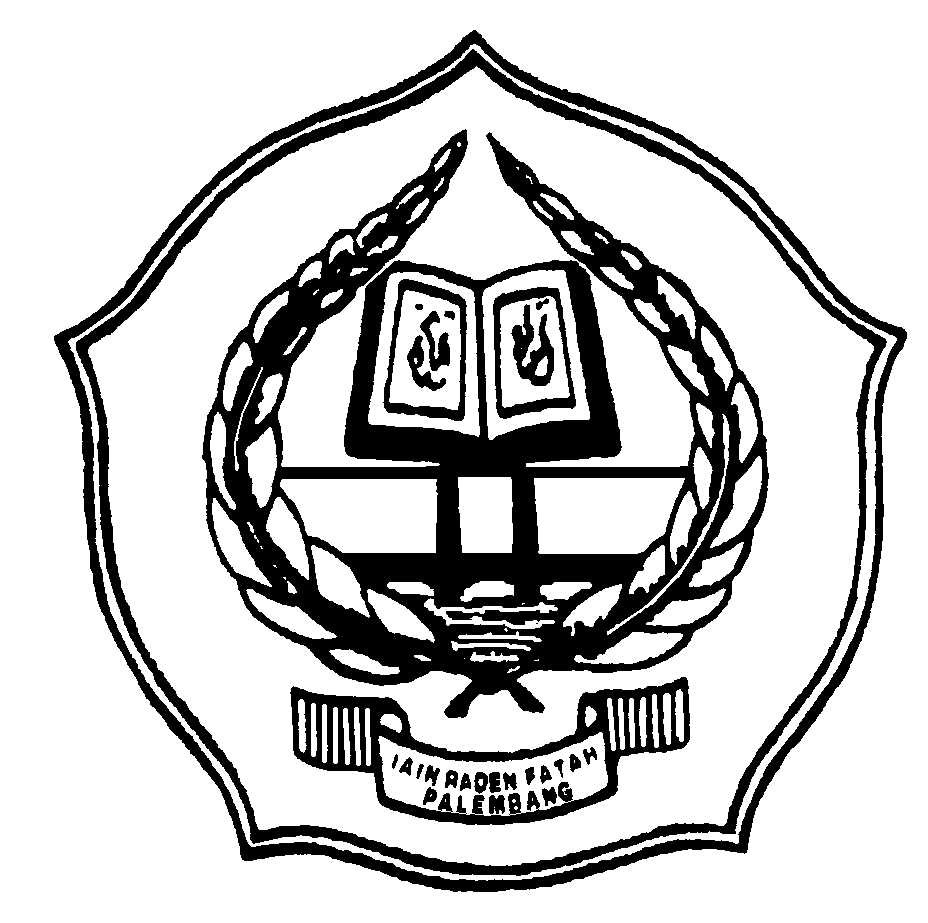 SKRIPSI SARJANA S1Diajukan untuk memenuhi salah satu syarat memperoleh gelar Sarjana Pendidikan Islam (S.Pd.I)Oleh:DETA KARTITANIM : 0829 003Jurusan : Kependidikan IslamFAKULTAS TARBIYAH INSTITUT AGAMA ISLAM NEGERI RADEN FATAH PALEMBANG 2012